	NOTICE OF PUBLIC HEARING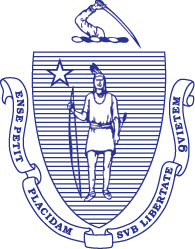 Notice is hereby given pursuant to M.G.L. c. 30A, § 2, that the Executive Office of Administration and Finance, along with the Board of Certification of Community Health Workers (Board) within the Department of Public Health (Department), will jointly hold a public  hearing on proposed amendments to 801 CMR 4.02 (272).  This public hearing is being conducted to receive testimony on proposed changes to 801 CMR 4.02: Fees for Licenses, Permits and Services to be Charged by State Agencies.  The proposed changes to 801 CMR 4.02 will add application fees for initial approval of Community Health Worker education and training programs and quadrennial renewal.  The hearing will be concurrent with the Board’s public hearing on proposed amendments to 272 CMR 7.00:  Continuing Education.  The public hearing will be held on Tuesday, August 9, 2022, at 11:30 AM.  The hearing will be conducted on a moderated conference call.   The information for the moderated conference call is:Dial in Telephone Number:	888-390-5007	Participant Passcode:		 8430971	To Testify Press:			*1Speakers are requested to provide a written copy of their testimony. The Department encourages all interested parties to submit written testimony electronically to the following address: Reg.Testimony@mass.gov. Please submit electronic testimony as an attached Word document, with "BOCCHW: 8.01 CMR 4.02, 272 CMR 7.00" in the subject line. All submissions must include the sender’s full name and address. The Department will post all electronic testimony that complies with these instructions on its website. Parties who are unable to submit electronic testimony should mail submissions to: Office of the General Counsel, Department of Public Health, 250 Washington Street, Boston, Massachusetts 02108. All written testimony must be submitted by 5:00 pm on Tuesday, August 9, 2022.A copy of the Notice of Public Hearing and the proposed amendments to Board regulations may be viewed on the Department’s website or obtained from the Office of the General Counsel, at (617) 624-5220.  If you are deaf or hard of hearing or are a person with a disability who requires accommodation, please contact Erin Bartlett at least 5 days before the hearing at Tel # 617-624-5928, Fax # 617-624-5075, email Erin.Bartlett2@mass.gov, or TTY # 617-624-6001.